Zudilenkov Igor NikolaevichExperience:Position applied for: 2nd OfficerDate of birth: 30.06.1959 (age: 58)Citizenship: UkraineResidence permit in Ukraine: NoCountry of residence: UkraineCity of residence: MariupolPermanent address: 87517 Mariupol, Hahimov av. 88A,76.Contact Tel. No: +38 (062) 937-24-30 / +38 (067) 864-88-26E-Mail: rmin@i.uaU.S. visa: NoE.U. visa: NoUkrainian biometric international passport: Not specifiedDate available from: 01.06.2014English knowledge: GoodMinimum salary: 2000 $ per monthPositionFrom / ToVessel nameVessel typeDWTMEBHPFlagShipownerCrewing2nd Officer28.04.2012-10.10.2012BorealisCoaster3600-BelizeSaluta ShippingSeagull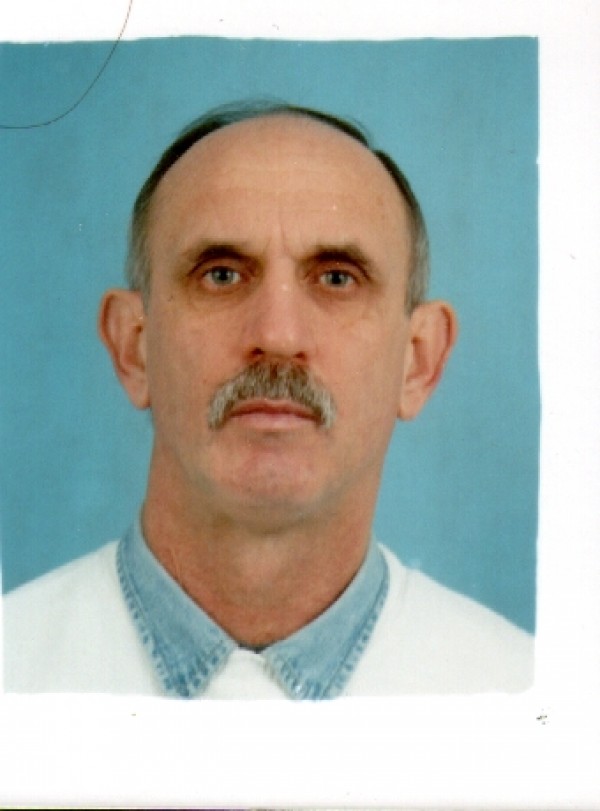 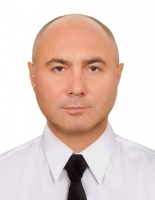 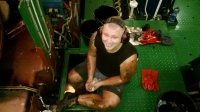 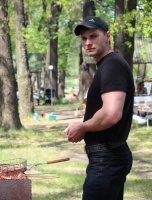 